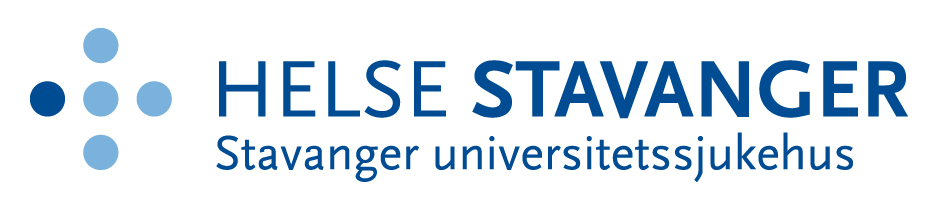 Vedlegg til prosedyre «praktisk tilrettelegging for følgepersonell fra kommunen under opphold i spesialisthelsetjenesten»Bekreftelse på behov for bistand av kommunalt følgepersonellSpesialisthelsetjenesten refunderer de faktiske kostnadene, jf pkt.6.1.3 i delavtale 3, når det er bekreftet behov for bistand. Navn pasient:Personnummer:Adresse/ postnummer:Kommune:Innlagt fra:Hjem:Institusjon:Utskrevet til:Hjem:Institusjon:Innlagt dato:Utskrevet dato:Det bekreftes herved behov for følgepersonell,Avdeling/dato/signatur:Det bekreftes herved behov for følgepersonell,Avdeling/dato/signatur:Endring på behov,Avdeling/dato/signatur:Avdeling/dato/signatur:Endring på behov,Avdeling/dato/signatur:Avdeling/dato/signatur:Spesifikasjon av vakterSpesifikasjon av vakterSpesifikasjon av vakterSpesifikasjon av vakterSpesifikasjon av vakterSpesifikasjon av vakterDato:KlokkeslettFra/til:SignaturKommunaltansattSignaturAnsvarshavendeSpl. HelseStavanger HFParkerings-utgifterReise-utgifterSpesifikasjon av vakterSpesifikasjon av vakterSpesifikasjon av vakterSpesifikasjon av vakterSpesifikasjon av vakterSpesifikasjon av vakterDato:KlokkeslettFra/til:SignaturKommunaltansattSignaturAnsvarshavendeSpl. HelseStavanger HFParkerings-utgifterReise-utgifter